Зарегистрировано в Минюсте РФ 11 февраля 2011 г. N 19804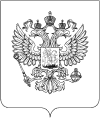 ФЕДЕРАЛЬНАЯ НАЛОГОВАЯ СЛУЖБАПРИКАЗот 9 декабря 2010 г. N ММВ-7-8/700@ОБ УТВЕРЖДЕНИИ ПОРЯДКА НАПРАВЛЕНИЯ НАЛОГОПЛАТЕЛЬЩИКУ ТРЕБОВАНИЯ ОБ УПЛАТЕ НАЛОГА, СБОРА, ПЕНИ, ШТРАФА В ЭЛЕКТРОННОЙ ФОРМЕ ПО ТЕЛЕКОММУНИКАЦИОННЫМ КАНАЛАМ СВЯЗИ(в ред. Приказов ФНС РФ от 07.11.2011 N ММВ-7-6/733@, от 01.11.2013 N ММВ-7-8/477@)В соответствии с пунктом 6 статьи 69 Налогового кодекса Российской Федерации (Собрание законодательства Российской Федерации, 1998, N 31, ст. 3824; 2010, N 31, ст. 4198) приказываю:1. Утвердить прилагаемый Порядок направления налогоплательщику требования об уплате налога, сбора, пени, штрафа в электронной форме по телекоммуникационным каналам связи. (в ред. Приказа ФНС РФ от 01.11.2013 N ММВ-7-8/477@)2. Управлению информатизации (В.Г. Колесников), ФГУП ГНИВЦ ФНС России (И.Н. Задворнов) обеспечить сопровождение и разработку программного обеспечения для отправки требований об уплате налога, сбора, пени, штрафа в электронной форме по каналам связи в информационной системе налоговых органов. (в ред. Приказа ФНС РФ от 01.11.2013 N ММВ-7-8/477@)3. Управлениям Федеральной налоговой службы по субъектам Российской Федерации довести настоящий Приказ до нижестоящих налоговых органов.4. Контроль за исполнением настоящего Приказа возложить на заместителя руководителя Федеральной налоговой службы, курирующего вопросы урегулирования задолженности по обязательным платежам.Руководитель Федеральной налоговой службы М.В.МИШУСТИН УТВЕРЖДЕН Приказом ФНС России от 9 декабря 2010 г. N ММВ-7-8/700@ ПОРЯДОКНАПРАВЛЕНИЯ НАЛОГОПЛАТЕЛЬЩИКУ ТРЕБОВАНИЯ ОБ УПЛАТЕ НАЛОГА, СБОРА, ПЕНИ, ШТРАФА В ЭЛЕКТРОННОЙ ФОРМЕ ПО ТЕЛЕКОММУНИКАЦИОННЫМ КАНАЛАМ СВЯЗИ(в ред. Приказов ФНС РФ от 07.11.2011 N ММВ-7-6/733@, от 01.11.2013 N ММВ-7-8/477@)I. Общие положения1. Настоящий Порядок разработан в соответствии с пунктом 6 статьи 69 Налогового кодекса Российской Федерации (Собрание законодательства Российской Федерации, 1998, N 31, ст. 3824; 2010, N 31, ст. 4198; 2012, N 27, ст. 3588) и определяет общие положения организации информационного обмена при направлении налогоплательщику требования об уплате налога, сбора, пени, штрафа (далее - Требование) по формам, утвержденным приказом Федеральной налоговой службы от 03.10.2012 N ММВ-7-8/662@ "Об утверждении форм документа о выявлении недоимки, требования об уплате налога, сбора, пени, штрафа, а также документов, используемых налоговыми органами при применении обеспечительных мер и мер взыскания задолженности по обязательным платежам в бюджетную систему Российской Федерации" (зарегистрирован Министерством юстиции Российской Федерации 18.12.2012, регистрационный номер 26179; "Российская газета", 2012, N 296), в электронной форме по телекоммуникационным каналам связи с применением усиленной квалифицированной электронной подписи (далее - КЭП). (в ред. Приказа ФНС РФ от 01.11.2013 N ММВ-7-8/477@)2. Участниками информационного обмена при направлении Требования в электронной форме по телекоммуникационным каналам связи являются налогоплательщики, плательщики сборов, налоговые агенты, их представители, налоговые органы, а также операторы электронного документооборота, обеспечивающие обмен открытой и конфиденциальной информацией по телекоммуникационным каналам связи в рамках электронного документооборота между налоговыми органами и указанными лицами (далее - операторы электронного документооборота). (в ред. Приказа ФНС РФ от 01.11.2013 N ММВ-7-8/477@)3. Положения, предусмотренные пунктами 5, 11 - 19 настоящего Порядка, распространяются на плательщиков сборов и налоговых агентов.4. В процессе электронного документооборота при направлении Требования по телекоммуникационным каналам связи также участвуют следующие технологические электронные документы: (в ред. Приказа ФНС РФ от 07.11.2011 N ММВ-7-6/733@)1) подтверждение даты отправки по форме и формату согласно приложениям N N 1 и 2 к Порядку представления организациями и индивидуальными предпринимателями, а также нотариусами, занимающимися частной практикой, и адвокатами, учредившими адвокатские кабинеты, сообщений, предусмотренных пунктами 2 и 3 статьи 23 Налогового кодекса Российской Федерации, в электронной форме по телекоммуникационным каналам связи, утвержденному Приказом Федеральной налоговой службы от 09.06.2011 N ММВ-7-6/362@ "Об утверждении форм и форматов сообщений, предусмотренных пунктами 2 и 3 статьи 23 Налогового кодекса Российской Федерации, а также порядка заполнения форм сообщений и порядка представления сообщений в электронной форме по телекоммуникационным каналам связи" (зарегистрирован Министерством юстиции Российской Федерации 11.07.2011, регистрационный номер 21307; "Российская газета", 2011, N 155) (далее - Порядок, утвержденный Приказом Федеральной налоговой службы от 09.06.2011 N ММВ-7-6/362@); (в ред. Приказов ФНС РФ от 07.11.2011 N ММВ-7-6/733@, от 01.11.2013 N ММВ-7-8/477@)2) квитанция о приеме по форме и формату согласно приложениям N N 3 и 4 к Порядку, утвержденному Приказом Федеральной налоговой службы от 09.06.2011 N ММВ-7-6/362@; (в ред. Приказа ФНС РФ от 07.11.2011 N ММВ-7-6/733@)3) уведомление об отказе в приеме по форме и формату согласно приложениям N N 5 и 6 к Порядку, утвержденному Приказом Федеральной налоговой службы от 09.06.2011 N ММВ-7-6/362@; (в ред. Приказа ФНС РФ от 07.11.2011 N ММВ-7-6/733@)4) извещение о получении электронного документа по форме и формату согласно приложениям N N 7 и 8 к Порядку, утвержденному Приказом Федеральной налоговой службы от 09.06.2011 N ММВ-7-6/362@. Извещение о получении электронного документа по телекоммуникационным каналам связи формируется на каждое Требование и технологический электронный документ из указанных в подпунктах 1 - 3 настоящего пункта. (в ред. Приказа ФНС РФ от 07.11.2011 N ММВ-7-6/733@)5. При направлении Требования и получении от налогоплательщика квитанции о его приеме в электронной форме по телекоммуникационным каналам связи налоговый орган не направляет налогоплательщику Требование на бумажном носителе. (в ред. Приказа ФНС РФ от 01.11.2013 N ММВ-7-8/477@)6. Участники информационного обмена обеспечивают хранение всех отправленных и принятых Требований и технологических электронных документов (за исключением извещения о получении электронного документа) с КЭП и квалифицированных сертификатов ключей проверки электронной подписи (далее - квалифицированный сертификат). (в ред. Приказа ФНС РФ от 01.11.2013 N ММВ-7-8/477@)7. Участники информационного обмена не реже одного раза в сутки проверяют поступление Требований и технологических электронных документов.8. Направление и получение Требования в электронной форме по телекоммуникационным каналам связи допускается при обязательном использовании средств электронной подписи в соответствии с Федеральным законом от 06.04.2011 N 63-ФЗ "Об электронной подписи", позволяющих установить отсутствие искажения информации, содержащейся в указанном Требовании. (в ред. Приказа ФНС РФ от 01.11.2013 N ММВ-7-8/477@)9. Квалифицированные сертификаты участникам информационного обмена выдаются организациями, аккредитованными Министерством связи и массовых коммуникаций Российской Федерации и выпускающими квалифицированные сертификаты для использования их в информационных системах общего пользования в соответствии с Федеральным законом от 06.04.2011 N 63-ФЗ "Об электронной подписи. (в ред. Приказа ФНС РФ от 01.11.2013 N ММВ-7-8/477@)10. Направление Требования в электронной форме по телекоммуникационным каналам связи осуществляется в зашифрованном виде. (в ред. Приказа ФНС РФ от 01.11.2013 N ММВ-7-8/477@)11. Датой направления налогоплательщику Требования в электронной форме по телекоммуникационным каналам связи считается дата, зафиксированная в подтверждении даты отправки. (в ред. Приказа ФНС РФ от 01.11.2013 N ММВ-7-8/477@)12. Требование считается принятым налогоплательщиком, если налоговому органу поступила квитанция о приеме, подписанная КЭП налогоплательщика. (в ред. Приказа ФНС РФ от 01.11.2013 N ММВ-7-8/477@)13. При получении налоговым органом квитанции о приеме Требования датой его получения налогоплательщиком в электронной форме по телекоммуникационным каналам связи считается дата, указанная в квитанции о приеме. (в ред. Приказа ФНС РФ от 01.11.2013 N ММВ-7-8/477@)14. Требование не считается принятым налогоплательщиком, если: (в ред. Приказа ФНС РФ от 01.11.2013 N ММВ-7-8/477@)1) ошибочно направлено налогоплательщику;2) не соответствует утвержденному формату;3) в нем отсутствует (не соответствует) КЭП, позволяющая идентифицировать соответствующий налоговый орган (владельца квалифицированного сертификата). (в ред. Приказа ФНС РФ от 01.11.2013 N ММВ-7-8/477@)II. Процедура направления документа в электронной форме по телекоммуникационным каналам связи (в ред. Приказа ФНС РФ от 01.11.2013 N ММВ-7-8/477@)15. Требование формируется на бумажном носителе и регистрируется в налоговом органе. (в ред. Приказа ФНС РФ от 01.11.2013 N ММВ-7-8/477@)Не позднее следующего рабочего дня Требование формируется в электронной форме, подписывается КЭП, позволяющая идентифицировать соответствующий налоговый орган (владельца квалифицированного сертификата), и направляется по телекоммуникационным каналам связи в адрес налогоплательщика. При этом налоговым органом фиксируется дата его отправки налогоплательщику. (в ред. Приказа ФНС РФ от 01.11.2013 N ММВ-7-8/477@)16. Налоговый орган в течение следующего рабочего дня после отправки Требования в электронной форме по телекоммуникационным каналам связи должен получить: (в ред. Приказа ФНС РФ от 01.11.2013 N ММВ-7-8/477@)1) подтверждение даты отправки;2) квитанцию о приеме или уведомление об отказе в приеме, подписанные КЭП налогоплательщика. (в ред. Приказа ФНС РФ от 01.11.2013 N ММВ-7-8/477@)При получении уведомления об отказе в приеме налоговый орган устраняет указанные в этом уведомлении об отказе ошибки и повторяет процедуру направления Требования.17. При получении от налогового органа Требования в электронной форме по телекоммуникационным каналам связи и отсутствии оснований для отказа в приеме указанного Требования налогоплательщик в течение одного рабочего дня с момента его получения формирует квитанцию о приеме, подписывает ее КЭП и направляет в налоговый орган. (в ред. Приказа ФНС РФ от 01.11.2013 N ММВ-7-8/477@)При наличии оснований для отказа в приеме Требования налогоплательщик формирует уведомление об отказе, подписывает КЭП и направляет его в налоговый орган. (в ред. Приказа ФНС РФ от 01.11.2013 N ММВ-7-8/477@)18. Специализированный оператор связи:1) фиксирует дату направления Требования и формирует подтверждение даты отправки;2) подписывает подтверждение своей КЭП и высылает его одновременно в адрес участников информационного обмена. Подтверждение направляется оператором электронного документооборота налогоплательщику вместе с Требованием в электронной форме по телекоммуникационным каналам связи. (в ред. Приказа ФНС РФ от 01.11.2013 N ММВ-7-8/477@)19. Если налоговый орган в соответствии с пунктом 16 настоящего Порядка не получил от налогоплательщика квитанцию о приеме, он направляет Требование налогоплательщику на бумажном носителе в срок, установленный Налоговым кодексом Российской Федерации.ПРИЛОЖЕНИЯ N N 1. - 8. - Утратили силу. (в ред. Приказа ФНС РФ от 07.11.2011 N ММВ-7-6/733@)